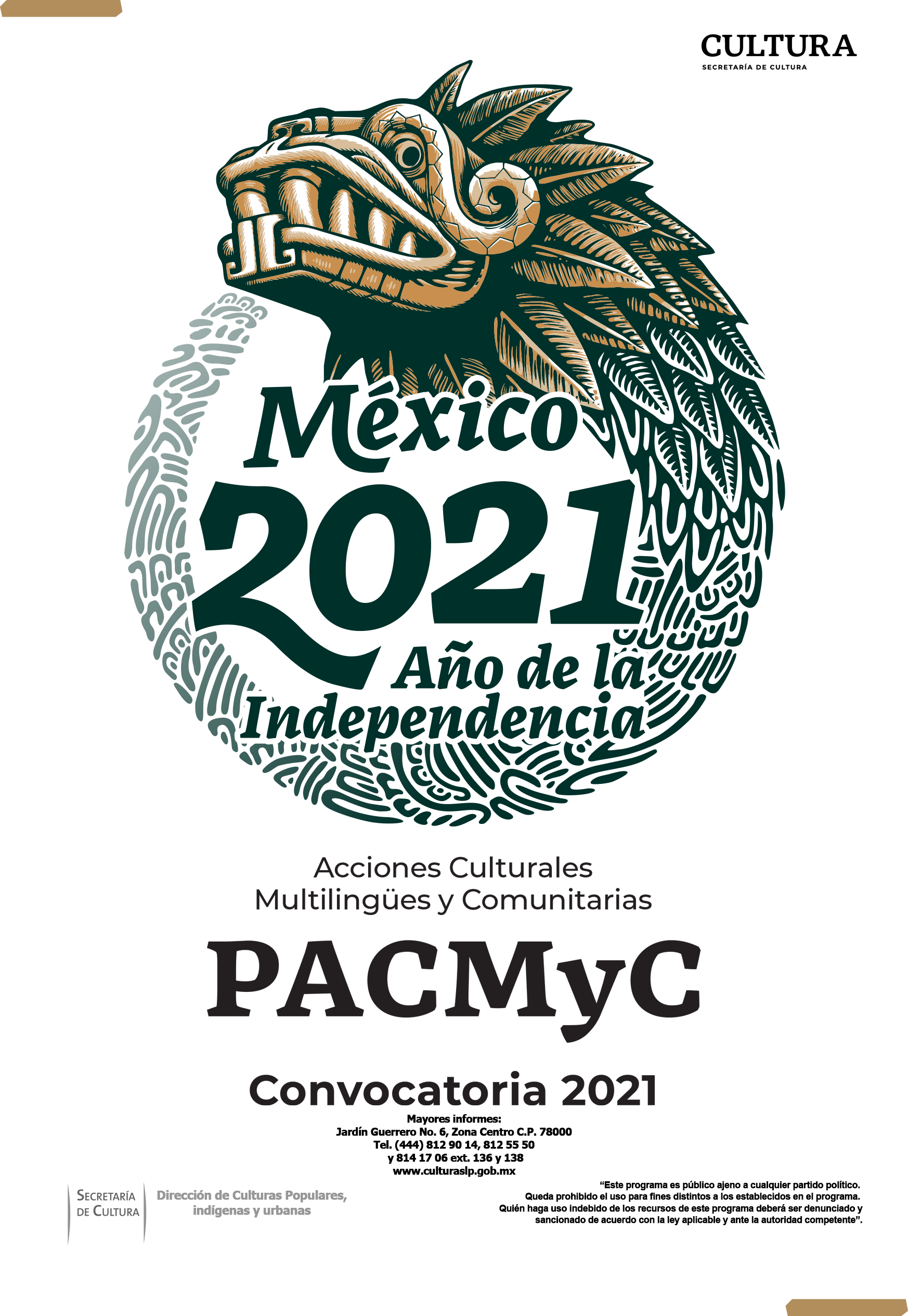 Notas: Es de carácter obligatorio llenar todos los campos, con letra legible, con tinta o en formato electrónico. El grupo podrá ampliar o anexar información, material o documentación relacionada con la temática de la Intervención que considere necesario para que el jurado dictaminador tenga más elementos para evaluar su propuesta.SEÑALE EN QUÉ CONSISTE LA INTERVENCIÓN PROPUESTAPORQUÉ DESEA HACER LA INTERVENCIÓN PROPUESTASEÑALE EL ÁMBITO CULTURAL  AL QUE PERTENECE LA INTERVENCIÓN:A. CosmovisionesLa tierra como madre y como territorioLos seres sagradosLas dualidadesEl principio vital de las cosasB. Prácticas de comunalidadEl consenso en asamblea para la toma de decisionesEl servicio gratuito como ejercicio de autoridadEl trabajo colectivo como acto de recreaciónRitos y ceremonias como expresión culturalC. Artes popularesDe la palabra (oral o escrita)DanzasEscénicasPlásticasVisualesMusicalesD. Culturas alimentariasAlimentos tradicionales y sagradosAlimentos y recetas que curanRituales asociados a la alimentaciónAlimentos y prácticas en peligro de desaparecerE. Tecnologías tradicionalesAgrícolasCazaCrianza de animalesPescaRecolección y cultivo de plantasTextiles y del vestidoDomésticasF. Pedagogías comunitariasArtesOficiosCargosPautas de crianzaG. Protección de los Derechos ColectivosDocumentación de PrácticasReflexión ColectivaPromociónTIPO DE POBLACIÓN A LA QUE VA DIRIGIDA:Indígena (anotar lengua y variante) Lengua: _____________________________________________________________Variante: _____________________________________________________________AfrodescendienteGrupo vulnerable:MigrantesVíctimas del delitoNiñosAdultos mayores Mujeres Personas en situación de exclusión educativaDiscapacitados Portadores de VIH LGBTTTIQ RuralUrbanaSELECCIONAR EL MECANISMO CON EL CUAL SE VAN A COMPARTIR A LA SOCIEDAD LOS RESULTADOS DE LA INTERVENCIÓN:Chamakili. Anticuentos y antipoemasTalleres de escritura creativa en lenguas indígenas para niñas y niños en escuelas, mercados y tianguis. Contribuyen de una manera lúdica a la cultura de la no discriminación y los derechos humanos.Huehues. Diálogos intergeneracionalesDiálogo entre viejos sabios y jóvenes en espacios públicos para el ejercicio de la memoria colectiva en los múltiples senderos de la diversidad.Círculos regionales de pensamiento indígenaTalleres para jóvenes, indígenas y no indígenas, donde cultiven el pensamiento crítico y puedan crear proyectos comunitarios.Manos de Santa CruzIntervenciones artísticas en los lugares de trabajo, charlas sobre derechos, talleres de creación literaria y acceso a múltiples actividades culturales y artísticas para trabajadores de la construcción.Trabajadoras del hogar y amas de casaAcciones afirmativas para ellas y para sus hijos: presentaciones de teatro, funciones de cine, libros y cursos de sensibilización para sus empleadores y esposos.Trabajadores indígenas en instancias de gobiernoIntervenciones para visibilizar a las personas indígenas que trabajan en todas las instancias del gobierno, ya sea de manera directa o a través del llamado outsourcing. Combatir la constante discriminación: tener nombre, pero no ser visto.Cultura en la discapacidadActividades para entender juntos de qué forma es la vida para todas estas personas: convivencias para escuchar sus relatos y escribirlos. Veamos lo que ven, escuchemos eso mismo, sintamos lo que siente un cuerpo distinto.Trabajadoras sexuales Acciones afirmativas para las trabajadoras sexuales y sus hijos, para comprender su inmensa problemática y gestionarla, en coordinación con otras asociaciones.Enroques culturales Diálogo musical entre grupos, géneros, culturas y geografías culturalmente distintas por medio de festivales consolidados. Un intercambio entre pueblos para un diálogo intercultural permanente a través de sus artistas.Mano vuelta. Contaminación musical Residencias interescolares, talleres de composición, clínicas de arreglo y ejecución musical. Es la confrontación de ideas por medio del intercambio de procesos de aprendizaje; una provocación para que juntos creen una canción o un disco.Tekio musical por la vida y la esperanza Músicos que contagien esperanza, para combatir el discurso de violencia y muerte. Las canciones se concentrarán en una plataforma digital de acceso gratuito y descarga libre.Tianguis, mercados Intervenciones de juglares cívicos, mimos, zanqueros, acróbatas y músicos en tianguis y mercados. La ciudad estará intervenida en sus espacios por pequeñas acciones escénicas.Las semillas que nos dieron patria Fortalecimiento del trabajo de cocineras, campesinos y sembradores de conocimientos ancestrales. La diversidad cultural del país también se observa en su cultura alimentaria.Entregue personalmente o por correo postal su proyecto en la Secretaría de Cultura de Gobierno del Estado de San Luis Potosí en la Dirección de Culturas Populares, Indígenas y Urbanas; ubicada en Jardín Guerrero No.6, Zona centro, C.P. 78000. .El PACMYC no considerará las Intervenciones es enviadas por correo postal, cuyo matasellos sea posterior a la fecha de cierre de la convocatoria. Para mayor información y asesoría comuníquese a los Tels. (444) 812 90, 14, 812 55 50  y 814 17 06 ext. 136 y 138. También puede descargar la convocatoria y su guía de elaboración en www.culturaslp.gob.mx. AnexoINFORMACIÓN COMPLEMENTARIA PARA EL REGISTRO DE LA INTERVENCIÓNLista de Entregables: (A continuación, hacemos un listado de los documentos que deben de ser entregados para contar con su expediente completo, le pedimos que vaya marcando cada uno de los puntos que entrega con este proyecto para asegurarnos que no le falte ninguno)Guía de elaboración de Proyectos 2020, completamente llenadaCarta Bajo protesta de decir verdad de que no ha recibido otro apoyo de ninguna institución pública municipal, estatal o federal para realizar el mismo proyecto (firmado por los integrantes del grupo)Carta aval firmada por una autoridad comunitaria, municipal, estatal o federal, donde se hace constar que conocen al representante del grupo, el proyecto, y la relevancia del mismo para la cultura municipal y local (deberá incluir la firma, dirección, teléfono y correo electrónico de aquel firmante como aval)Copia de Credencial del INE/IFE del Representante del GrupoCopia del CURP del Representante del GrupoComprobante de domicilio y croquis de la vivienda del representante del grupo (Debe de ser de la localidad donde se realizará el proyecto o intervención cultural)Copia del INE/IFE de los integrantes del GrupoCopia del CURP de los integrantes del GrupoProyectos de Música: Cotizaciones de Instrumentos musicales (En caso de requerirse, las cuales deben deberán ser expedidas por una casa comercial, indicando la vigencia de la misma y las características de los instrumentos)Proyectos de Música: Carta elaborada y firmada por el grupo, dirigida a la CACREP, en la que se señale que en caso de desintegración (sin haber concluido el proyecto), los instrumentos le serán entregados.Proyectos de Producción de Materiales de Difusión: Cotización de una Casa Comercial (establecimiento) en la que se indiquen las características de los productos y vigencia de la misma. Proyectos de Producción de Materiales de Difusión: Escrito donde se explique lugares y fechas donde se distribuirán los materiales de DifusiónProyectos que compren mobiliario, maquinaria o equipo electrónico: Carta elaborada y firmada por el grupo, dirigida a la CACREP, en la que se señale que en caso de desintegración (sin haber concluido el proyecto), el mobiliario, maquinaria o equipo electrónico le serán entregadosProyectos que compren mobiliario, maquinaria o equipo electrónico: Cotización de una Casa Comercial (establecimiento) en la que se indiquen las características de los productos y vigencia de la misma.INTERVENCIÓN No.   (Para uso exclusivo de la CACREP)CÓMO SE LLAMA LA INTERVENCIÓN PROPUESTAANOTAR LOCALIDAD, COLONIA, MUNICIPIO Y ESTADO DONDE SE LLEVARÁ A CABO LA INTERVENCIÓN.CUÁLES SON LOS BENEFICIOS QUE SE ESPERAN ALCANZAR CON LA REALIZACIÓN DE LA INTERVENCIÓN:  CUÁLES SON LOS BENEFICIOS QUE SE ESPERAN ALCANZAR CON LA REALIZACIÓN DE LA INTERVENCIÓN:  Beneficios (Productos, objetos, eventos, cursos, talleres, etc.)CantidadQUÉ ACCIONES SE LLEVARÁN A CABO PARA LOGRAR LOS OBJETIVOS DE LA INTERVENCIÓNRECURSOS SOLICITADOS PARA DESARROLLAR LAS ACTIVIDADES QUE PROPONE EN LA INTERVENCIÓN (escribir el monto y cantidad con letra).QUÉ ACCIONES SE LLEVARÁN A CABO PARA LOGRAR LOS OBJETIVOS DE LA INTERVENCIÓNRECURSOS SOLICITADOS PARA DESARROLLAR LAS ACTIVIDADES QUE PROPONE EN LA INTERVENCIÓN (escribir el monto y cantidad con letra).QUÉ ACCIONES SE LLEVARÁN A CABO PARA LOGRAR LOS OBJETIVOS DE LA INTERVENCIÓNRECURSOS SOLICITADOS PARA DESARROLLAR LAS ACTIVIDADES QUE PROPONE EN LA INTERVENCIÓN (escribir el monto y cantidad con letra).QUÉ ACCIONES SE LLEVARÁN A CABO PARA LOGRAR LOS OBJETIVOS DE LA INTERVENCIÓNRECURSOS SOLICITADOS PARA DESARROLLAR LAS ACTIVIDADES QUE PROPONE EN LA INTERVENCIÓN (escribir el monto y cantidad con letra).QUÉ ACCIONES SE LLEVARÁN A CABO PARA LOGRAR LOS OBJETIVOS DE LA INTERVENCIÓNRECURSOS SOLICITADOS PARA DESARROLLAR LAS ACTIVIDADES QUE PROPONE EN LA INTERVENCIÓN (escribir el monto y cantidad con letra).No mayor a $ 40,000.00(Cuarenta mil pesos 00/100 M. N.)Incluyendo I.V.A.$$$$10)  RELACIÓN DE GASTOS, CON MONTO Y MES DE REALIZACIÓN (CALENDARIO DE GASTOS). (Especifique si los gastos incluyen I.V.A. y anexe sus respectivas cotizaciones).10)  RELACIÓN DE GASTOS, CON MONTO Y MES DE REALIZACIÓN (CALENDARIO DE GASTOS). (Especifique si los gastos incluyen I.V.A. y anexe sus respectivas cotizaciones).10)  RELACIÓN DE GASTOS, CON MONTO Y MES DE REALIZACIÓN (CALENDARIO DE GASTOS). (Especifique si los gastos incluyen I.V.A. y anexe sus respectivas cotizaciones).10)  RELACIÓN DE GASTOS, CON MONTO Y MES DE REALIZACIÓN (CALENDARIO DE GASTOS). (Especifique si los gastos incluyen I.V.A. y anexe sus respectivas cotizaciones).10)  RELACIÓN DE GASTOS, CON MONTO Y MES DE REALIZACIÓN (CALENDARIO DE GASTOS). (Especifique si los gastos incluyen I.V.A. y anexe sus respectivas cotizaciones).Descripción del gastoCantidadPrecio unitarioTotalMes de realizaciónSubtotalSubtotalSubtotalI.V.A.I.V.A.I.V.A.TotalTotalTotal11) INTEGRANTES DEL GRUPO (Incluir al representante y anexar copias de las CURP de los integrantes).11) INTEGRANTES DEL GRUPO (Incluir al representante y anexar copias de las CURP de los integrantes).11) INTEGRANTES DEL GRUPO (Incluir al representante y anexar copias de las CURP de los integrantes).11) INTEGRANTES DEL GRUPO (Incluir al representante y anexar copias de las CURP de los integrantes).11) INTEGRANTES DEL GRUPO (Incluir al representante y anexar copias de las CURP de los integrantes).11) INTEGRANTES DEL GRUPO (Incluir al representante y anexar copias de las CURP de los integrantes).11) INTEGRANTES DEL GRUPO (Incluir al representante y anexar copias de las CURP de los integrantes).Nombre completoDomicilioEdadSexoCURPTeléfonoFirma12) DATOS DEL REPRESENTANTE (deberá ser mayor de 18 años).12) DATOS DEL REPRESENTANTE (deberá ser mayor de 18 años).12) DATOS DEL REPRESENTANTE (deberá ser mayor de 18 años).12) DATOS DEL REPRESENTANTE (deberá ser mayor de 18 años).12) DATOS DEL REPRESENTANTE (deberá ser mayor de 18 años).12) DATOS DEL REPRESENTANTE (deberá ser mayor de 18 años).12) DATOS DEL REPRESENTANTE (deberá ser mayor de 18 años).12) DATOS DEL REPRESENTANTE (deberá ser mayor de 18 años).12) DATOS DEL REPRESENTANTE (deberá ser mayor de 18 años).Nombre(s)Nombre(s)Nombre(s)Apellido paternoApellido paternoApellido paternoApellido paternoApellido materno (si no lo tiene favor de manifestarlo)Apellido materno (si no lo tiene favor de manifestarlo)H (Hombre)                                 M  (Mujer)H (Hombre)                                 M  (Mujer)H (Hombre)                                 M  (Mujer)H (Hombre)                                 M  (Mujer)H (Hombre)                                 M  (Mujer)H (Hombre)                                 M  (Mujer)H (Hombre)                                 M  (Mujer)Edad: Edad: Número de la credencial de elector (deberá anexar copia)Número de la credencial de elector (deberá anexar copia)Número de la credencial de elector (deberá anexar copia)Número de la credencial de elector (deberá anexar copia)Clave Única de Registro de Población - CURP (deberá anexar copia)Clave Única de Registro de Población - CURP (deberá anexar copia)Clave Única de Registro de Población - CURP (deberá anexar copia)Clave Única de Registro de Población - CURP (deberá anexar copia)Clave Única de Registro de Población - CURP (deberá anexar copia)DOMICILIO DEL REPRESENTANTE (deberá anexar copia de comprobante de domicilio).DOMICILIO DEL REPRESENTANTE (deberá anexar copia de comprobante de domicilio).DOMICILIO DEL REPRESENTANTE (deberá anexar copia de comprobante de domicilio).DOMICILIO DEL REPRESENTANTE (deberá anexar copia de comprobante de domicilio).DOMICILIO DEL REPRESENTANTE (deberá anexar copia de comprobante de domicilio).DOMICILIO DEL REPRESENTANTE (deberá anexar copia de comprobante de domicilio).DOMICILIO DEL REPRESENTANTE (deberá anexar copia de comprobante de domicilio).DOMICILIO DEL REPRESENTANTE (deberá anexar copia de comprobante de domicilio).DOMICILIO DEL REPRESENTANTE (deberá anexar copia de comprobante de domicilio).Entidad Federativa (Estado)Delegacióno municipioDelegacióno municipioDelegacióno municipioDelegacióno municipioDelegacióno municipioLocalidad (colonia o pueblo)Localidad (colonia o pueblo)Localidad (colonia o pueblo)CalleCalleNúmeroNúmeroNúmeroColonia / FraccionamientoColonia / FraccionamientoColonia / FraccionamientoCódigoPostal(deberá anexar copia de comprobante de domicilio)(deberá anexar copia de comprobante de domicilio)(deberá anexar copia de comprobante de domicilio)(deberá anexar copia de comprobante de domicilio)(deberá anexar copia de comprobante de domicilio)(deberá anexar copia de comprobante de domicilio)(deberá anexar copia de comprobante de domicilio)(deberá anexar copia de comprobante de domicilio)(deberá anexar copia de comprobante de domicilio)En caso de que el domicilio sea conocido, deberá incorporar un croquis de localización:En caso de que el domicilio sea conocido, deberá incorporar un croquis de localización:En caso de que el domicilio sea conocido, deberá incorporar un croquis de localización:En caso de que el domicilio sea conocido, deberá incorporar un croquis de localización:En caso de que el domicilio sea conocido, deberá incorporar un croquis de localización:En caso de que el domicilio sea conocido, deberá incorporar un croquis de localización:En caso de que el domicilio sea conocido, deberá incorporar un croquis de localización:En caso de que el domicilio sea conocido, deberá incorporar un croquis de localización:En caso de que el domicilio sea conocido, deberá incorporar un croquis de localización:TELÉFONO CON CLAVE LADA (particular o para recados) Y CORREO ELECTRÓNICO DEL REPRESENTANTE.TELÉFONO CON CLAVE LADA (particular o para recados) Y CORREO ELECTRÓNICO DEL REPRESENTANTE.TELÉFONO CON CLAVE LADA (particular o para recados) Y CORREO ELECTRÓNICO DEL REPRESENTANTE.Teléfono localcon clave de larga distanciaTeléfono para dejar recados con clave Larga DistanciaCelularCorreo electrónico:OBSERVACIONES (por parte del o la representante):NOMBRE Y FIRMA DEL O LA REPRESENTANTEDEL GRUPO QUE PRESENTA LA INTERVENCIÓN.ES RESPONSABILIDAD ABSOLUTA DE LOS PARTICIPANTES LA FIDELIDAD DE LA DOCUMENTACIÓN QUE SE INTEGRA EN EL PROYECTONOMBRE Y FIRMA DEL O LA REPRESENTANTEDEL GRUPO QUE PRESENTA LA INTERVENCIÓN.ES RESPONSABILIDAD ABSOLUTA DE LOS PARTICIPANTES LA FIDELIDAD DE LA DOCUMENTACIÓN QUE SE INTEGRA EN EL PROYECTONombre completo del representanteFirmaDATOS DEL AVAL. (Deberá entregar con el proyecto una carta aval firmada y expedida por alguna figura educativa de la localidad donde se desarrollará la Intervención; en la que se manifieste la importancia de la Intervención y deberá incluir su firma, dirección, teléfono y correo electrónico).DATOS DEL AVAL. (Deberá entregar con el proyecto una carta aval firmada y expedida por alguna figura educativa de la localidad donde se desarrollará la Intervención; en la que se manifieste la importancia de la Intervención y deberá incluir su firma, dirección, teléfono y correo electrónico).DATOS DEL AVAL. (Deberá entregar con el proyecto una carta aval firmada y expedida por alguna figura educativa de la localidad donde se desarrollará la Intervención; en la que se manifieste la importancia de la Intervención y deberá incluir su firma, dirección, teléfono y correo electrónico).DATOS DEL AVAL. (Deberá entregar con el proyecto una carta aval firmada y expedida por alguna figura educativa de la localidad donde se desarrollará la Intervención; en la que se manifieste la importancia de la Intervención y deberá incluir su firma, dirección, teléfono y correo electrónico).DATOS DEL AVAL. (Deberá entregar con el proyecto una carta aval firmada y expedida por alguna figura educativa de la localidad donde se desarrollará la Intervención; en la que se manifieste la importancia de la Intervención y deberá incluir su firma, dirección, teléfono y correo electrónico).DATOS DEL AVAL. (Deberá entregar con el proyecto una carta aval firmada y expedida por alguna figura educativa de la localidad donde se desarrollará la Intervención; en la que se manifieste la importancia de la Intervención y deberá incluir su firma, dirección, teléfono y correo electrónico).DATOS DEL AVAL. (Deberá entregar con el proyecto una carta aval firmada y expedida por alguna figura educativa de la localidad donde se desarrollará la Intervención; en la que se manifieste la importancia de la Intervención y deberá incluir su firma, dirección, teléfono y correo electrónico).DATOS DEL AVAL. (Deberá entregar con el proyecto una carta aval firmada y expedida por alguna figura educativa de la localidad donde se desarrollará la Intervención; en la que se manifieste la importancia de la Intervención y deberá incluir su firma, dirección, teléfono y correo electrónico).DATOS DEL AVAL. (Deberá entregar con el proyecto una carta aval firmada y expedida por alguna figura educativa de la localidad donde se desarrollará la Intervención; en la que se manifieste la importancia de la Intervención y deberá incluir su firma, dirección, teléfono y correo electrónico).DATOS DEL AVAL. (Deberá entregar con el proyecto una carta aval firmada y expedida por alguna figura educativa de la localidad donde se desarrollará la Intervención; en la que se manifieste la importancia de la Intervención y deberá incluir su firma, dirección, teléfono y correo electrónico).DATOS DEL AVAL. (Deberá entregar con el proyecto una carta aval firmada y expedida por alguna figura educativa de la localidad donde se desarrollará la Intervención; en la que se manifieste la importancia de la Intervención y deberá incluir su firma, dirección, teléfono y correo electrónico).Nombre(s)Nombre(s)Apellido paternoApellido paternoApellido paternoApellido paternoApellido paternoApellido paternoApellido paternoApellido maternoApellido maternoNombre de la institución que avala la IntervenciónNombre de la institución que avala la IntervenciónNombre de la institución que avala la IntervenciónNombre de la institución que avala la IntervenciónNombre de la institución que avala la IntervenciónNombre de la institución que avala la IntervenciónNombre de la institución que avala la IntervenciónNombre de la institución que avala la IntervenciónCargo del avalCargo del avalCargo del avalDomicilio de la institución que avala la IntervenciónDomicilio de la institución que avala la IntervenciónDomicilio de la institución que avala la IntervenciónDomicilio de la institución que avala la IntervenciónDomicilio de la institución que avala la IntervenciónDomicilio de la institución que avala la IntervenciónDomicilio de la institución que avala la IntervenciónDomicilio de la institución que avala la IntervenciónDomicilio de la institución que avala la IntervenciónDomicilio de la institución que avala la IntervenciónDomicilio de la institución que avala la IntervenciónCalleCalleCalleCalleNúmeroColonia / FraccionamientoColonia / FraccionamientoColonia / FraccionamientoColonia / FraccionamientoColonia / FraccionamientoCódigo PostalEntidad Federativa (Estado)Delegación o municipioDelegación o municipioDelegación o municipioDelegación o municipioDelegación o municipioDelegación o municipioLocalidad(colonia o pueblo)Localidad(colonia o pueblo)Localidad(colonia o pueblo)Localidad(colonia o pueblo)Teléfono localcon clave de Larga DistanciaTeléfono localcon clave de Larga DistanciaTeléfono localcon clave de Larga DistanciaTeléfono localcon clave de Larga DistanciaTeléfono localcon clave de Larga DistanciaTeléfono localcon clave de Larga DistanciaCelularCelularCelularCelularCelularCorreo electrónicoCorreo electrónicoCorreo electrónico